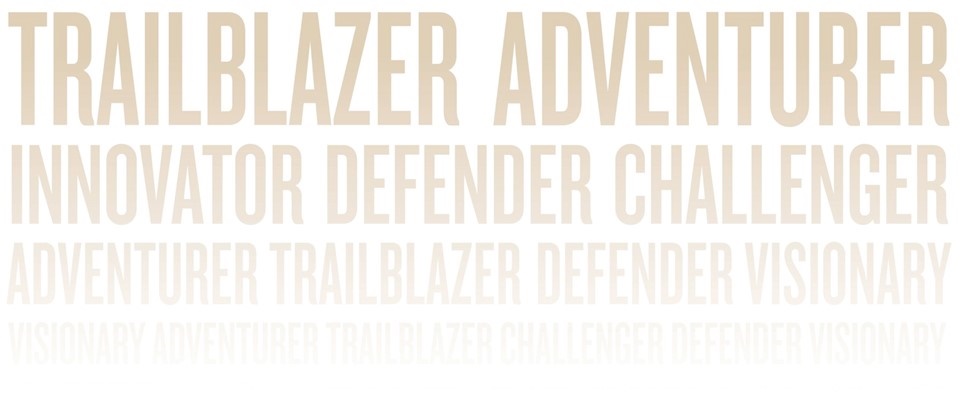 SyllabusFOOD 4230: Food Research CourseFall 2023 and/or Winter 2024COURSE DETAILSINSTRUCTOR CONTACT INFORMATIONCourse DescriptionResearch interests and aptitudes of students are developed through specific project                 assignments related to the food industry. PR/CR: A minimum grade of C is required unless otherwise indicated.FOOD 4230 is an independent study course. While Dr. Rosell is the course coordinator, each student will be assigned a direct academic supervisor. The academic supervisor will direct the  specific, day-to-day activities undertaken by the student, including the finalization of the specific research topic.Course GoalsTo expose the student to the process of conducting a research project by allowing them to carry out a research project on a topic of interest under the supervision of an academic staff member. To develop and strengthen skills oriented towards the networking and teamwork activities.   Learning outcomes:Upon completion of this course, students should be able to:Retrieve and evaluate the literature appropriate to the research topicDesign a research experiment on an appropriate topicDemonstrate efficient and effective laboratory work habitsManage time efficientlyEvaluate data using appropriate statistical techniquesInterpret research data relevant to the problem being researchedWrite a report on the research experiment that effectively conveys what was done, why it was done, what results were obtained and what those results mean.Present the research data orally in a clear and concise fashionDefend the methodologies used, the way the data was interpreted, and the conclusions  reached in doing this research project.Using Copyrighted MaterialPlease respect copyright. We will use copyrighted content in this course. I have ensured that the content I use is appropriately acknowledged and is copied in accordance with copyright laws and university guidelines. Copyrighted works, including those created by me, are made available for private study and research and must not be distributed in any format without permission. Do not upload copyrighted works to a learning management system (such as UM Learn), or any website, uncles an exception to the Copyright Act applies or written permission has been confirmed. For more information, see the University’s Copyright Office website at http://umanitoba.ca/copyright/ or contact um_copyright@umanitoba.ca. Course TechnologyIt is the general University of Manitoba policy that all technology resources are to be used in a responsible, efficient, ethical and legal manner. The student can use all technology in classroom setting only for educational purposes approved by instructor and/or the University of Manitoba Disability Services. For this course, you will need to make use of existing literature search programs (PubMed; SCOPUS) for your research needs. Additional information on these programs can be obtained at the Agriculture Library.Expectations: I Expect You ToClass Communication: You are required to obtain and use your University of Manitoba email account for all communication between yourself and the university. All communication must comply with the Electronic Communication with Student Policy: http://umanitoba.ca/admin/governance/governing_documents/community/electronic_communication_with_students_policy.html. Academic Integrity: Each student in this course is expected to abide by the University of Manitoba Academic Integrity principles. Always remember to reference the work of others that you have used. Also be advised that you are required to complete your assignments independently unless otherwise specified. If you are encouraged to work in a team, ensure that your project complies with the academic integrity regulations. You must do your own work during exams. Inappropriate  collaborative behavior and violation of other Academic Integrity principles, will lead to the serious disciplinary action.  Visit the Academic Calendar, Student Advocacy, and Academic Integrity web pages for more information and support.  Student Accessibility Services: The University of Manitoba is committed to providing an accessible academic community. Students Accessibility Services (SAS) offers academic accommodation supports and services such as note-taking, interpreting, assistive technology and exam accommodations.  Students who have, or think they may have, a disability (e.g. mental illness, learning, medical, hearing, injury-related, visual) are invited to contact SAS to arrange a confidential consultation. Student Accessibility Services520 University CentrePhone: (204) 474-7423Email: Student_accessibility@umanitoba.caExpectations: You Can Expect Me To• To be respectful and to motivate you in the research environment.• To encourage your critical thinking and analysis of research, developing a research topic.• To share my enthusiasm and pasion for research, deepening the knowledge in a topic through research analysis and identifying the gaps for future research. • To share my knowledge about communicating science with peers.• To be available for booking appointments and answering questions by email.• To return graded assignments to students within 2-3 weeks from the date of submission. You will be able to access your grades and feedback on UM Learn. Course Evaluation MethodsThe marks for this course will be based on a combination of written and oral assignments, designed to guide you through the research process.GradingVoluntary Withdrawal Fall Term 2023: Last day to drop the class and receive 100% refund is September 21, 2023 and the last day to withdraw with no refund is November 22, 2023. Winter Term 2024: Last day to drop the class and receive 100% refund is January 21, 2024 and the last day to withdraw with no refund is March 23, 2024. Students who did not drop the course by the deadline would be assigned a final grade. The withdrawal courses will be recorded on official transcript. Please refer to the Registrar’s Office web page for more information. I am willing to discuss your progress and strategies for improvement prior the withdrawal date.Referencing Style Assignments should use the APA reference style as outlined in the text: American Psychological Association. (2020). Publication Manual of the American Psychological Association (7th ed.). Washington, DC.Assignment DescriptionsOutline of contents for proposal, report and oral presentationProposal:	The proposal is intended to be the organizational or thinking stage of the project. A well-prepared proposal makes both the research and writing of the final report proceed much    more smoothly. The following should be included in the research proposal. All sections should be written in paragraph form (no point form), double-space and font size of 11.Tentative titleBackground overview -	1 to 2 pages to serve as an introduction to the topic and indicate why you are interested.Literature review -	1 to 2 pages to clarify current knowledge and technical situationResearch objectives -	1 or 2 clear statementsResearch plan -	1 to 2 pages including experimental design if appropriatePertinent references -	6 to 12 main references - not a comprehensive list.Report:	The report is a comprehensive summation and discussion of your results (like a mini thesis). It should be between 25 and 35 pages in length and should include the following:Abstract - between 100 and 150 wordsTable of ContentsList of FiguresList of TablesList of Abbreviations (if appropriate)Introduction -	2 to 3 pages summarizing background and interest and restating   objectives.Literature Review - pertinent literature (no more than 10 pages)Materials and Methods - include source of material, sufficient detail for experimentaltechniques to allow someone to reproduce your results and description of statistical techniques used.Results and Discussion (may be two separate sections)include data in Table or Figure format (not both for the same data) include statistical comparisons where appropriateinclude some interpretation of the data and discussion of the significance of the resultsConclusions and Recommendations.Appendices (optional)	- you may want to include raw data, standard curves or basicstatistics (e.g., ANOVA table)Presentation: You will be required to give a 10-15 minute presentation of your research project. This presentation should include some background, a statement of objectives, some    information on methods used (not a lot of detail), highlights of your results and conclusions. This will be followed by a question and answer period where you will defend methodologies used, interpretation of your data and the conclusions you derived from these data.Supervisor Evaluation: The evaluation by the supervisor will be based on your meeting of deadlines, performance in the laboratory, contribution of original ideas, enthusiasm and attitude. This evaluation should not deter you from asking questions of the supervisor or instructor. This is a course, and we are there to help you learn as much as possible about research. Assignment Feedback Grades will be returned in a timely manner and no later than 7 days post submission.Assignment Extension and Late Submission PolicyAssignment extensions will only be granted for medical reasons unless prior, advanced arrangements have been discussed. Assignments received after the due date will be subject to a 5% per day penalty.UNIVERSITY SUPPORT OFFICES & POLICIES Schedule “A”Section (a): A list of academic supports available to Students, such as the Academic Learning Centre, Libraries, and other supports as may be appropriateWriting and Learning SupportThe Academic Learning Centre (ALC) offers services that may be helpful to you throughout your academic program. Through the ALC, you can meet with a learning specialist to discuss concerns such as time management, learning strategies, and test-taking strategies. The ALC also offers peer supported study groups called Supplemental Instruction (SI) for certain courses that students have typically found difficult. In these study groups, students have opportunities to ask questions, compare notes, discuss content, solve practice problems, and develop new study strategies in a group-learning format. You can also meet one-to-one with a writing tutor who can give you feedback at any stage of the writing process, whether you are just beginning to work on a written assignment or already have a draft. If you are interested in meeting with a writing tutor, reserve your appointment two to three days in advance of the time you would like to meet. Also, plan to meet with a writing tutor a few days before your paper is due so that you have time to work with the tutor’s feedback.These Academic Learning Centre services are free for U of M students. For more information, please visit the Academic Learning Centre website at: http://umanitoba.ca/student/academiclearning/You can also contact the Academic Learning Centre by calling 204-480-1481 or by visiting 205 Tier Building.University of Manitoba Libraries (UML)
As the primary contact for all research needs, your liaison librarian can play a vital role when completing academic papers and assignments.  Liaisons can answer questions about managing citations, or locating appropriate resources, and will address any other concerns you may have, regarding the research process.  Liaisons can be contacted by email or phone, and are also available to meet with you in-person.  A complete list of liaison librarians can be found by subject: http://bit.ly/WcEbA1 or name: http://bit.ly/1tJ0bB4.  In addition, general library assistance is provided in person at 19 University Libraries, located on both the Fort Garry and Bannatyne campuses, as well as in many Winnipeg hospitals. For a listing of all libraries, please consult the following: http://bit.ly/1sXe6RA. When working remotely, students can also receive help online, via the Ask-a-Librarian chat found on the Libraries’ homepage:www.umanitoba.ca/libraries.   Section (b): Statement regarding mental health that includes referral informationFor 24/7 mental health support, contact the Mobile Crisis Service at 204-940-1781.Student Counselling CentreContact SCC if you are concerned about any aspect of your mental health, including anxiety, stress, or depression, or for help with relationships or other life concerns. SCC offers crisis services as well as individual, couple, and group counselling. Student Counselling Centre: http://umanitoba.ca/student/counselling/index.html474 University Centre or S207 Medical Services(204) 474-8592 Student Support Case ManagementContact the Student Support Case Management team if you are concerned about yourself or another student and don’t know where to turn. SSCM helps connect students with on and off campus resources, provides safety planning, and offers other supports, including consultation, educational workshops, and referral to the STATIS threat assessment team.Student Support Intake Assistant http://umanitoba.ca/student/case-manager/index.html520 University Centre(204) 474-7423University Health ServiceContact UHS for any medical concerns, including mental health problems. UHS offers a full range of medical services to students, including psychiatric consultation. University Health Service http://umanitoba.ca/student/health/104 University Centre, Fort Garry Campus(204) 474-8411 (Business hours or after hours/urgent calls)Health and WellnessContact our Health and Wellness Educator if you are interested in information on a broad range of health topics, including physical and mental health concerns, alcohol and substance use harms, and sexual assault.Health and Wellness Educator http://umanitoba.ca/student/health-wellness/welcome-about.htmlbritt.harvey@umanitoba.caLive Well @ UofMFor comprehensive information about the full range of health and wellness resources available on campus, visit the Live Well @ UofM site:http://umanitoba.ca/student/livewell/index.htmlSection (c): Notice with respect to copyrightAll students are required to respect copyright as per Canada’s Copyright Act. Staff and students play a key role in the University’s copyright compliance as we balance user rights for educational purposes with the rights of content creators from around the world. The Copyright Office provides copyright resources and support for all members of the University of Manitoba community. Visit http://umanitoba.ca/copyright  for more information.   Section (d): Statement directing the student to University and Unit policies, procedures, and supplemental information available on-line Your rights and responsibilitiesAs a student of the University of Manitoba you have rights and responsibilities. It is important for you to know what you can expect from the University as a student and to understand what the University expects from you.  Become familiar with the policies and procedures of the University and the regulations that are specific to your faculty, college or school.The Academic Calendar http://umanitoba.ca/student/records/academiccalendar.html is one important source of information. View the sections University Policies and Procedures and General Academic Regulations. While all of the information contained in these two sections is important, the following information is highlighted. If you have questions about your grades, talk to your instructor. There is a process for term work and final grade appeals. Note that you have the right to access your final examination scripts. See the Registrar’s Office website for more information including appeal deadline dates and the appeal form http://umanitoba.ca/registrar/You are expected to view the General Academic Regulation section within the Academic Calendar and specifically read the Academic Integrity regulation. Consult the course syllabus or ask your instructor for additional information about demonstrating academic integrity in your academic work. Visit the Academic Integrity Site for tools and support http://umanitoba.ca/academicintegrity/ View the Student Academic Misconduct procedure for more information.The University is committed to a respectful work and learning environment. You have the right to be treated with respect and you are expected conduct yourself in an appropriate respectful manner. Policies governing behavior include the:	Respectful Work and Learning Environmenthttp://umanitoba.ca/admin/governance/governing_documents/community/230.html Student Discipline http://umanitoba.ca/admin/governance/governing_documents/students/student_discipline.html and, Violent or Threatening Behaviour http://umanitoba.ca/admin/governance/governing_documents/community/669.htmlIf you experience Sexual Assault or know a member of the University community who has, it is important to know there is a policy that provides information about the supports available to those who disclose and outlines a process for reporting. The Sexual Assault policy may be found at: http://umanitoba.ca/admin/governance/governing_documents/community/230.html More information and resources can be found by reviewing the Sexual Assault site http://umanitoba.ca/student/sexual-assault/For information about rights and responsibilities regarding Intellectual Property view the policy at: https://umanitoba.ca/admin/governance/governing_documents/community/235.htmlFor information on regulations that are specific to your academic program, read the section in the Academic Calendar and on the respective faculty/college/school web site http://umanitoba.ca/faculties/Contact an Academic Advisor within our faculty/college or school for questions about your academic program and regulations http://umanitoba.ca/academic-advisors/Student AdvocacyContact Student Advocacy if you want to know more about your rights and responsibilities as a student, have questions about policies and procedures, and/or want support in dealing with academic or discipline concerns. http://umanitoba.ca/student/advocacy/520 University Centre;  204 474 7423; student_advocacy@umanitoba.caCourse Title & Number:Food Research (FOOD 4230)Number of Credit Hours: 3.0Class Times & Days of Week: Not applicableLocation for classes/labs/tutorials:Not applicablePre-Requisites:Permission of Department HeadVoluntary Withdrawal Date:Instructor’s Name & Preferred Form of Address:   Dr Cristina M. RosellYou can address me as Professor or by first name (Cristina)Office Location:Human Ecology BuildingOffice Hours or Availability:Please send me an email to set-up a virtual or in-person meeting. Office Phone No.204-474-9554 (Please leave a message that includes your name, course and call back number. Emails are preferred first).Email:cristina.rosell@umanitoba.caEmails will be returned within 48 hrs (weekdays only). Please put “FOOD 4230” in the subject line and use professional language. Note: All email communication must conform to the Student Email Policy at https://umanitoba.ca/registrar/student-email-policy Due Date:Assessment ToolValue of Final GradeOct. 20, 2023/Mar. 04, 2024 –11:59 pmProposal20%Nov. 30, 2023/Mar. 21, 2024-11:59 pmCompletion of data collectionDec. 12, 2023/Apr. 18, 2024 – 11:59 pmFinal report50%Dec. 16, 2023/Apr. 22, 2024 - 11:59 pmOral presentation20%Dec. 16, 2023/Apr. 26, 2024- 11:59 pmSupervisor evaluation10%Letter GradePercentage out of 100Grade Point RangeFinal Grade PointA+90-1004.25-4.54.5A80-893.75-4.244.0B+76-793.25-3.743.5B70-752.75-3.243.0C+65-692.25-2.742.5C60-642.0-2.242.0D50-59Less than 2.01.0FLess than 500